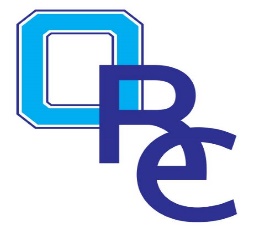   Basketball Grades 5-6  Practice Plan Six 5 min.10 min.    Foul shooting & boxing out drills   Stretch and cool down (Question & answer time on today’s practice.)   Foul shooting & boxing out drills   Stretch and cool down (Question & answer time on today’s practice.)See video library on www.oregonrec.recdesk.com for coaching tips, skill building games & drillsLet the team know when the next practice will be scheduled and end in a team huddle. 